Arthroscopy Association of North AmericaAmerican Orthopaedic Society for Sports Medicine American Shoulder and Elbow Surgeons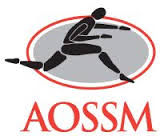 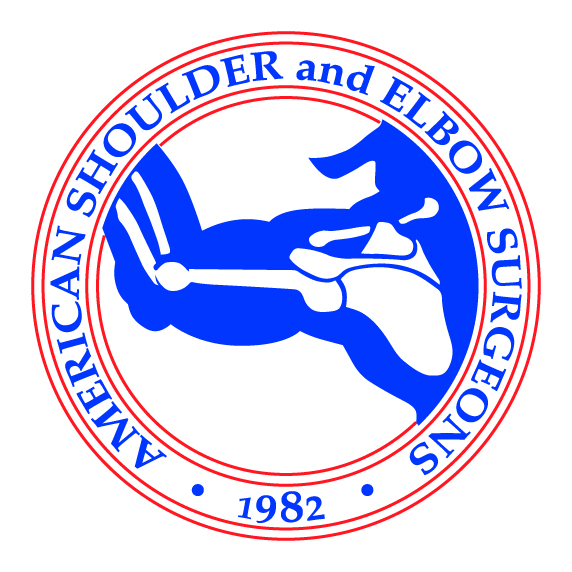 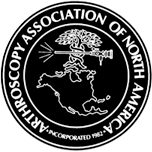 Combined Specialty Day MeetingVenetian Ballroom ESaturday, March 28, 2015Las Vegas, NevadaPresenters are listed in bold.	As of 3/12Sports Medicine and Realistic Approaches:  How, Why and Staying Out of Trouble7:00 – 7:05 am 	Welcome RemarksAugustus D. Mazzocca, MS, MD, Kevin D. Plancher, MD, Felix H. Savoie, III, MD, John M. Tokish, MD7:05 – 7:35 am	PCL Session: 17-Year-Old Soccer Goalie with Acute PCL, Grade 2 MCLModerator: Darren L. Johnson, MD7:05 am	Pro: Non-Operative Management and Return-to-Play – Eric C. McCarty, MD7:10 am	Pro: Open Inlay: My Way – Mark D. Miller, MD7:15 am	Pro: Arthroscopic Inlay: My Way – Bruce A. Levy, MD7:20 am	Pro: Double Bundle Technique, It’s Easy – Robert F. LaPrade, MD7:25 am	Pro: Ethical Coding of PCL Injuries – Louis McIntyre, MD7:30 am	Panel: Wrap-Up with Moderator – Darren L. Johnson, MD7:35 – 8:05 am	Instability Session: Anterior Dislocated Shoulder – 18-Year-Old Collision Athlete with No Bone LossModerator: Richard J. Hawkins, MD 7:35 am	Pro: Fix It: Pearls for a Successful Arthroscopic Repair – Robert A. Arciero, MD7:41 am	Pro: Fix It: Open Bankart Repair – Russell F. Warren, MD 7:47 am	Pro: Latarjet Repair – Pascal Boileau, MD7:53 am	Pro: Ethical Coding – Richard J. Friedman, MD, FRCSC7:59 am	Panel: Wrap-Up with Moderator – Richard J. Hawkins, MD8:05 – 8:45 amRotator Cuff Session: Rotator Cuff: 48-Year-Old Male, Overhead Worker, 10+ Years On/Off Shoulder Pain, Always Responded to Injections, Mild Work Injury, Increasing Pain, MRI Shows Supraspinatus Tear with Grade 2 Atrophy and Acute Infraspinatus Tear with No AtrophyModerator: Robert H. Bell, MD8:05 am	Pro: Fix Open with Tendon Transfers – Christian Gerber, MD8:10 am	Pro: Rotator Cuff Repair – Peter J. Millett, MD, MSc	8:15 am	Pro: Rehab the Patient: The Supraspinatus Will Not Heal or Function–It Will Fail!			Nicholas G.H. Mohtadi, MD, MSc, FRCSC8:20 am	Pro: Reverse Shoulder Prosthesis Acutely–The Rotator Cuff Will Not Work!		Reuben Gobezie, MD8:25 am	Pro: Ethical Coding: Relevance of the AAOS CPG and AUC to This Patient: 		Guide to Correct Treatment or Ethical Dilemma – William R. Beach, MD8:30 am	Panel: Wrap-Up with Moderator – Robert H. Bell, MD		8:35 am	Special Lecture: Is There Value to Rotator Cuff Repair and How to Show This to 	Patients and Insurers – Jon J.P. Warner, MD8:45 – 9:10 am	Healthcare Update 2015: Quality over Quantity/ICD-10 and In-Network: How to Survive –Hospital-Based Employee vs. Private Practice and Surviving Just FineModerator: Jack M. Bert, MD8:45 am	Debate: 	Pro: Hospital Based Employee – Evan L. Flatow, MD	Pro: Private Practice –Louis McIntyre, MD8:55 am	Lecture: ICD-10 in the Office: What You Need to Know – William R. Beach, MD9:05 am	Lecture: Quality Over Quantity: Being the Doctor Again and Demanding It – 	Bernard F. Morrey, MD9:10 – 9:35 am	Ortho-Biologics 2015 – The Evolving Frontier: Science–Who’s Paying for It?Moderator: Augustus D. Mazzocca, MS, MD9:10 am	Pro: Viscosupplementation: Can We Still Offer It? – C. Thomas Vangsness, MD9:15 am	Pro: Platelet Rich Plasma: Is It Efficacious and for Whom? – Allan Mishra, MD9:20 am	Pro: Bone Marrow Aspirate Concentrate: New Kid on the Block – 	Kevin D. Plancher, MD9:25 am	Pro: Ethical Coding: How Is It Possible? Cash Only? – Stephen C. Weber, MD	9:30 am	Panel: Wrap-Up with Moderator – Augustus D. Mazzocca, MS, MD9:35 – 9:50 am	Break	9:50 – 10:15 am	Biceps/SLAP Session: 38-Year-Old Gardener with Pain in Dominant Shoulder, Grade 2 Osteoarthritis, Partial Articular Surface Tear, No Weakness, Type 2 SLAPModerator: Richard K.N. Ryu, MD	9:50 am	Pro: Rehabilitation–No Surgery Necessary – David M. Lintner, MD	9:55 am	Pro: Fix It Arthroscopically with Suture Anchors – Felix H. Savoie, III, MD	10:00 am	Pro: Biceps Tenodesis: Mini-Open – John M. Tokish, MD	10:05 am	Pro: Ethical Coding – Kevin F. Bonner, MD	10:10 am	Panel: Wrap-Up with Moderator – Richard K.N. Ryu, MD10:15 – 10:50 amACL/Meniscus Session: 17-Year-Old Female with Acute ACL Tears, Focal 1.5 cm Osteochondral Lesion of Lateral Femoral Chondyle, and Lateral Meniscus Tear, Concerned About Return-to-PlayModerator: Kurt P. Spindler, MD10:15 am	Pro: Double Bundle Is Best – Freddie H. Fu, MD 10:20 am	Pro: BTB Autograft Is Best – Elizabeth A. Arendt, MD10:25 am	Pro: Hamstring Autograft Is Best – Mark E. Steiner, MD10:30 am	Pro: Quad Tendon Is Best – John W. Xerogeanes, MD10:35 am	Pro: Allograft Works: What’s the Fuss About? – Thomas R. Carter, MD10:40 am 	Pro: Ethical Coding – John C. Richmond, MD10:45 am	Panel: Wrap-Up with Moderator – Kurt P. Spindler, MD10:50 – 11:20 am	Cartilage Issues of the Knee, Shoulder, and Elbow Session: Novel TechniquesModerator: Scott D. Gillogly, MD10:50 am	Pro: Microfracture vs. Osteoarticular Transfer System in the Knee – 		Nicholas A. Sgaglione, MD10:56 am	Pro: Osteoarticular Grafts of the Shoulder – Brian J. Cole, MD, MBA11:02 am	Pro: OCD in the Elbow: My Treatment Regime – Michael G. Ciccotti, MD11:08 am	Pro: Non-Arthroplasty Options in the Shoulder – Matthew T. Provencher, MD	11:14 am	Panel: Wrap-Up with Moderator – How to Obtain Reimbursement – 			Scott D. Gillogly, MD11:20 am – 12:00 pm	Complications of Knee, Shoulder, and Elbow Surgery Session: My Tough Complication and How I Managed ThemModerator: James R. Andrews, MD11:20 am	Pro: Overview/AANA Complications Survey – Julie A. Dodds, MD11:25 am	Pro: The Knee – ACL Revision Complications – Russell F. Warren, MD11:30 am	Pro: The Knee – Patellofemoral MPFL Complications – Beth E. Shubin Stein, MD11:35 am	Pro: The Shoulder – TSA Complication – Robert H. Cofield, MD11:40 am	Pro: The Shoulder – Biceps Tendon Complication – Anthony A. Romeo, MD11:45 am	Pro: The Elbow – Supracondylar Fracture Dislocations: Complications – 		Jesse B. Jupiter, MD11:50 am	Pro: The Elbow – Tommy John Surgery Complication – John E. Conway, MD	11:55 am	Panel: Wrap-Up with Moderator – James R. Andrews, MD12:00 – 12:05 pm	Wrap-Up and RemarksRobert A. Arciero, MD (AOSSM), William R. Beach, MD (AANA), Robert H. Bell, MD (ASES)12:05 – 12:50 pm	LunchAmerican Shoulder and Elbow SurgeonsSpecialty Day MeetingPalazzo Ballroom MSaturday, March 28, 2015Las Vegas, NevadaPresenters are listed in bold.	As of 3/2312:50 pm 	Welcome and Opening Remarks	Robert H. Bell, MD, President12:55 pm 		NEER AWARD PRESENTATIONRobert H. Bell, MD  SESSION I: Shoulder Fracture Moderator: Kevin D. Plancher, MD1:00 – 1:08 pm  	How-To Video I: Humeral Head Replacement for 3 and 4 Part Proximal Humerus FracturesEvan L. Flatow, MD1:08 – 1:16 pm 		How-To Video II: Reverse Shoulder Prosthesis for 3 and 4 Part Proximal Humerus FracturesSumant G. Krishnan, MD1:16 – 1:24 pm		How-To Video III: Proximal Humerus Fractures			John M. Itamura, MDPaper #11:24 – 1:29 pm	Minimally Invasive Plate Osteosynthesis for Proximal Humeral Fractures: A Prospective Study of Clinical and Radiological Outcomes According to Fracture Type  Sang-Jin Shin, MD, Jae Kwang Kim, MD, Young Won Koh, MDPaper #2		Nominated for the Neer Award1:29 – 1:34 pm	A Simpler Technique for the Treatment of Valgus-Impacted Proximal Humerus FracturesO. Alton Barron, MD, Frank J. Gerold, MD, Joseph P. Donahue, MD, Louis W. Catalano, III, MDPaper #31:34 – 1:39 pm	Outcomes of Arthroscopic Hardware Removal Following Locked Plating of Proximal Humerus Fractures: A Prospective StudyJoshua S. Dines, MD, Matthew R. Garner, MD, Asheesh Bedi, MD, Kristofer Jones, MD, Dean G. Lorich, MD, David M. Dines, MDPaper #41:39 – 1:44 pm	Reverse Total Shoulder Arthroplasty Patients with a Proximal Humerus Fracture Have Significantly Worse Perioperative Outcomes than Other Indications: An Analysis of 5644 Cases Jimmy J. Jiang, MD, Aneet S. Toor, MD, Lewis L. Shi, MD, Jason L. Koh, MDPaper #51:44 – 1:49 pm	The Cost-Effectiveness of Open Reduction and Internal Fixation Compared with Hemiarthroplasty in the Management of Complex Proximal Humerus FracturesRobert J. Thorsness, MD, James C. Iannuzzi, MD, MPH, Edward J. Shields, MD, Katia Noyes, PhD, MPH, Ilya Voloshin, MD1:49 – 2:00 pm 		Discussion and Questions  Kevin D. Plancher, MDSESSION II: Shoulder ArthroplastyModerator: W.Z. (Buz) Burkhead, Jr., MDPaper #6		Nominated for the Neer Award2:00 – 2:05 pm	Reverse Shoulder Arthroplasty for Massive Rotator Cuff Tear: Risk Factors for Poor Functional Improvement Robert U. Hartzler, MD, Brandon Steen, MD, Michael M. Hussey, MD, Michael Cusick, MD, Benjamin J. Cottrell, BS, Rachel Clark, BA, CCRC, Mark A. Frankle, MDPaper #7		Nominated for the Neer Award2:05 – 2:10 pm	Testing of a Novel Guiding Device for Glenoid Component Placement in Total Shoulder Arthroplasty Gregory S. Lewis, PhD, Nicole Stevens, BS, April D. Armstrong, MDPaper #8		Winner of the 2015 the Neer Award – Clinical Science Research2:10 – 2:15 pm	A Randomized, Prospective Evaluation on the Effectiveness of Tranexamic Acid in Reducing Blood Loss after Total Shoulder ArthroplastyRobert J. Gillespie, MD, Yousef Shishani, MD, Shane Hanzlik, MD, Jonathan J. Streit, MD, Reuben Gobezie, MDPaper #9		Winner of the 2015 the Neer Award – Basic Science Research2:15 – 2:20 pm	Analysis of Cytokine Profiles in the Diagnosis of Periprosthetic Joint Infections of the Shoulder Salvatore J. Frangiamore, MD, MS, Anas Saleh, MD, Matthew J. Grosso, MD, Mario Farias-Kovac, MD, Xiaochun S. Zhang, MD, PhD, Thomas M. Daly, MD, Thomas W. Bauer, MD, PhD, Joseph P. Iannotti, MD, PhD, Eric T. Ricchetti, MDPaper #102:20 – 2:25 pm	The Impact of BMI on Short Term Complications Following Total Shoulder ArthroplastyJimmy J. Jiang, MD, Pranay B. Patel, MD, Jason L. Koh, MD, Douglas R. Dirschl, MD, Lewis L. Shi, MDPaper #112:25 – 2:30 pm		Use of the Reverse Prosthesis in Patients in Wheelchairs or Walkers  Lucas B. Romine, MD, Filippo Familiari, MD, MBBS, Alan Gonzalez-Zapata, MD, Uma Srikumaran, MD, Edward G. McFarland, MD2:30 – 2:45 pm 		Discussion and QuestionsW.Z. (Buz) Burkhead, Jr., MD 2:45 – 3:15 pm 		Break SESSION III: Rotator CuffModerator: William N. Levine, MD3:15 – 3:25 pm		How-To Video IV: How I Do a Rotator Cuff RepairJeffrey S. Abrams, MDPaper #123:25 – 3:30 pm	Psychological Distress Negatively Impacts Self-Assessment of Shoulder Function in Patients with Rotator Cuff TearsMichael Q. Potter, MD, James D. Wylie, MD, Robert T. Burks, MD, Patrick E. Greis, MD, Robert Z. Tashjian, MDPaper #13		Nominated for the Neer Award3:30 – 3:35 pm	Full Thickness Rotator Cuff Tears Summary Recommendations of the Appropriate Use Criteria Christopher C. Schmidt, MD, Bernard F. Morrey, MD, Jayson Murray, MA, James O. Sanders, MDPaper #14		Nominated for the Neer Award3:35 – 3:40 pm	Effect of Arthroscopic Capsular Release on Shoulder Stiffness Concomitant with a Rotator Cuff Tear -Diabetes as a Predisposing Factor Associated with Treatment OutcomeSeok Won Chung, MD, Kyung-Soo Oh, MD, Jong Pil Yoon, MD, Jin-Young Park, MD
Paper #153:40 – 3:45 pm	Primary vs. Revision Arthroscopic Rotator Cuff Repair: An Analysis in 360 Consecutive PatientsAminudin Shamsudin, MD, MMed (Ortho), Patrick H. Lam, PhD, Karin Peters, MD, Imants Rubenis, Lisa Hackett, AMS, George A.C. Murrell, MD, DPhilPaper #16		Nominated for the Neer Award3:45 – 3:50 pm	Arthroscopic Anchorless vs. Anchored Rotator Cuff Repair: Are the Cost Savings worth the Hassle?Eric M. Black, MD, Luke S. Austin, MD, Alexa Narzikul, BA, Kelly Martens, MD, Mark D. Lazarus, MDPaper #17		Nominated for the Neer Award3:50 – 3:55 pm	The Effect of Concomitant Glenohumeral Joint Capsule Release During Rotator Cuff Repair: A Comparative Study of 195 Arthroscopic Rotator Cuff Repairs Jordan P. McGrath, Patrick H. Lam, PhD, Martin T.S. Tan, George A.C. Murrell, MD, DPhil3:55 – 4:10 pm		Discussion and Questions William N. Levine, MDSESSION IV: ElbowModerator: Matthew L. Ramsey, MD4:10 – 4:20 pm		How-To Video V: Radio-Capitellar ArthroplastyScott P. Steinmann, MDPaper #184:20 – 4:25 pm		Anthropometric Study of the Radio-Capitellar JointMatthias Vanhees, MD, Dave R. Shukla, MBBCh, James S. Fitzsimmons, BSc, Kai-Nan An, PhD, Shawn W. O'Driscoll, PhD, MDPaper #194:25 – 4:30 pm	Suture Anchor Fixation of Displaced Olecranon Fractures in the Elderly Dexter Bateman, BS, Jonathan D. Barlow, MD, MS, Corinne VanBeek, MD, Joseph A. Abboud, MDPaper #204:30 – 4:35 pm	Effect of Insertion Angle on Locking Mechanism Strength in Polyaxial PlatesGhita Bouzarif, BS, Michelle H. McGarry, MD, Martin Tynan, MD, Thay Q. Lee, PhDPaper #214:35 – 4:40 pm	The Relationship between Heterotopic Ossification (HO) and Nerves of the Anterior Elbow: A Study Based on Computed Tomography FindingsDaniel R. Bachman, MD, Saygin Kamaci, MD, Sutee Thaveepunsan, MD, Sangeun Park, MD, George I. Vasileiadis, MD, PhD, Shawn W. O’Driscoll, PhD, MD
Paper #224:40 – 4:45 pm	Decreased Lower Extremity Functional Movement Scores as a Predictor for Elbow Injury in Professional Baseball PitchersBraden K. Mayer, MD, Ellen Shanley, PhD, PT, OCS, Charles A. Thigpen, PhD, PT, ATC, Thomas J. Noonan, MD4:45 – 5:00 pm 		Discussion and Questions Matthew L. Ramsey, MDSESSION V: MiscellaneousModerators: Kevin D. Plancher, MD, and Felix H. Savoie, III, MDPaper #235:00 – 5:05 pm	Outcomes of Arthroscopic Anterior Shoulder Instability in the Beach Chair vs. the Lateral Decubitus Position: A Systematic Review and Meta-Regression AnalysisRachel M. Frank, MD, Maristella F. Saccomanno, MD, Lucas S. McDonald, MD, Mario Moric, MS, Anthony A. Romeo, MD, Matthew T. Provencher, MDPaper #245:05 – 5:10 pm	Glenoid Morphology after Arthroscopic Osseous Bankart Repair for Chronic Traumatic Anterior Glenohumeral Instability: A 5 To 8 Year Follow-UpHiroyuki Sugaya, MD, Soichiro Kitayama, MD, Norimasa Takahashi, MD, Nobuaki Kawai, MD, Kazutomo Onishi, MD, Yusuke Ueda, MDPaper #255:10 – 5:15 pm	EMG Analysis of Rotator Cuff Function During Driving Sameer H. Nagda, MD, Megan C. Paulus, MD, Lauren Bierman, BS, Kevin Fitzpatrick, MD, Brent B. Wiesel, MDPaper #265:15 – 5:20 pm	Safety of Shoulder Surgery in the Beach-Chair Position under Interscalene Nerve Block with Spontaneous Respiration: A Single Center SeriesMark W. Rodosky, MD, Brian A. Williams, MD, Michael Kentor, MD, Steven Orebaugh, MDPaper #275:20 – 5:25 pm	Establishing a Mouse Model to Evaluate Mesenchymal Stem Cells as a Potential Preoperative Adjuvant in the Management of Massive Rotator Cuff TearsAdam Z. Khan, BS, Tomasz J. Kowalski, MD, PhD, Cameron A. Garagozlo, Claire D. Eliasberg, BS, Owen J. McBride, BS, Peter I. Cha, BA, Kyle M. Natsuhara, BS, Kunal Sukhija, MD, Frank A. Petrigliano, MDPaper #285:25 – 5:30 pm	Clinical Outcomes and Intra-Articular Findings of First-Time Shoulder Dislocations after Arthroscopic Stabilization Procedure: A Comparative Study with Recurrent Shoulder DislocationsSang-Jin Shin, MD, Myeong Jae Seo, MD, Nandan N. Rao, MD5:30 – 5:45 pm		Discussion and QuestionsKevin D. Plancher, MD, and Felix H. Savoie, III, MD5:45 pm 		AdjournKevin D. Plancher, MD, and Felix H. Savoie, III, MD